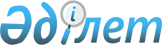 "Бюджет қаражаты есебінен қызметтік іссапарларға, оның ішінде шет мемлекеттерге қызметтік іссапарларға арналған шығыстарды өтеу қағидаларын бекіту туралы" Қазақстан Республикасы Үкіметінің 2018 жылғы 11 мамырдағы № 256 қаулысына өзгеріс енгізу туралыҚазақстан Республикасы Үкіметінің 2018 жылғы 30 қазандағы № 694 қаулысы.
      Қазақстан Республикасының Yкiметi ҚАУЛЫ ЕТЕДІ:
      1. "Бюджет қаражаты есебінен қызметтік іссапарларға, оның ішінде шет мемлекеттерге қызметтік іссапарларға арналған шығыстарды өтеу қағидаларын бекіту туралы" Қазақстан Республикасы Үкіметінің 2018 жылғы 11 мамырдағы № 256 қаулысына (Қазақстан Республикасының ПҮАЖ-ы, 2018 ж., № 23-24, 137-құжат) мынадай өзгерiс енгізілсін:
      көрсетілген қаулымен бекiтiлген Бюджет қаражаты есебінен қызметтік іссапарларға, оның ішінде шет мемлекеттерге қызметтік іссапарларға арналған шығыстарды өтеу қағидаларында:
      7-тармақтың 3) тармақшасы мынадай редакцияда жазылсын:
      "3) мына:
      Қазақстан Республикасы Премьер-Министрінің бірінші орынбасары, Қазақстан Республикасы Премьер-Министрінің орынбасарлары, Қазақстан Республикасының Сыртқы істер министрі;
      Қазақстан Республикасы Президентiнiң тапсырмасы болған кезде Қазақстан Республикасының Президентіне тікелей бағынатын және есеп беретін мемлекеттік органдардың бірінші басшылары;
      Қазақстан Республикасы Президентiнiң тапсырмасы болған кезде осы тармақшаның екінші абзацында көрсетілген адамдарды қоспағанда, Қазақстан Республикасы Үкiметiнiң мүшелері басқаратын Қазақстан Республикасының делегациясы шет елге шыққан кезде авиатасымалдаушыға арнайы рейстердің шығыстары өтеледі;".
      2. Осы қаулы алғашқы ресми жарияланған күнінен кейін күнтізбелік он күн өткен соң қолданысқа енгізіледі.
					© 2012. Қазақстан Республикасы Әділет министрлігінің «Қазақстан Республикасының Заңнама және құқықтық ақпарат институты» ШЖҚ РМК
				
      Қазақстан Республикасының
Премьер-Министрі

Б. Сағынтаев
